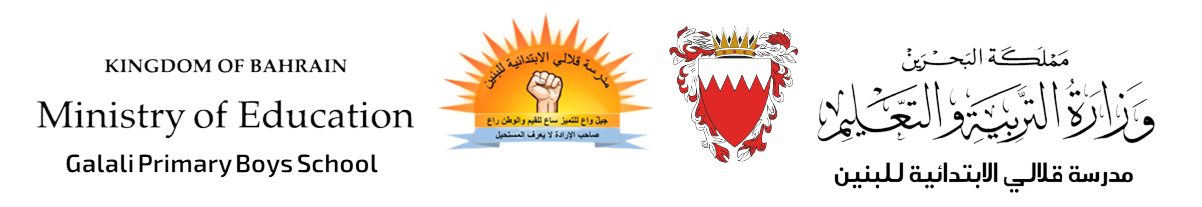 الكفاية يستعمل استراتيجيات مختلفة لإيجاد نواتج الجمع .أقرب كل عدد إلى أقرب عشرة ، ثم أقدر ناتج الجمع :عنوان الدرس: تقدير ناتج الجمع  الصف:  الثاني الابتدائيالمادة:  الرياضيات   36                        +                    +   30                      _______         _______            23                        +                    +   15                       _______         _______            18                        +                    +   21                       _______         _______            47                      +                   +   23                     _______         _______             29                      +                    +   13                       _______         _______            80                        +                    +   15                       _______         _______         